АКТУАЛЬНАЯ РЕДАКЦИЯАДМИНИСТРАЦИЯТЕЙКОВСКОГО МУНИЦИПАЛЬНОГО РАЙОНАИВАНОВСКОЙ ОБЛАСТИ_______________________________________________________________________________П О С Т А Н О В Л Е Н И Еот 10.05.2017 № 163  г. ТейковоОб утверждении административного регламента предоставления муниципальной услуги «Утверждение схемы расположения земельного участка на кадастровом плане территории»(в редакции постановления администрации Тейковского муниципального района от 07.06.2019 № 166, от 20.08.2020 № 212, от 21.12.2020 № 362, от 07.07.2021 № 209, от 24.12.2021 № 444, от 14.11.2022 № 408)В  соответствии с Земельным кодексом РФ, Федеральным  законом  от 27.07.2010                           № 210-ФЗ "Об организации предоставления государственных и муниципальных услуг", Уставом Тейковского муниципального района, в целях повышения качества и доступности предоставляемых муниципальных услуг, администрация Тейковского муниципального района П О С Т А Н О В Л Я Е Т :1. Утвердить административный регламент предоставления муниципальной услуги "Утверждение схемы расположения земельного участка на кадастровом плане территории"(прилагается).2. Настоящее постановление распространяется на правоотношения, возникшие с 01.01.2017 года.Глава Тейковскогомуниципального района                                                                                         С.А. СеменоваПриложение к постановлению администрации Тейковского муниципального района                                                                          от 10.05.2017 № 163Административный регламент предоставления муниципальной услуги «Утверждение схемы расположения земельного участка на кадастровом плане территории»1. Общие положенияАдминистративный регламент предоставления муниципальной услуги «Утверждение схемы расположения земельного участка на кадастровом плане территории» (далее – административный регламент) разработан в целях повышения качества предоставления и доступности результатов исполнения муниципальной услуги, создания комфортных условий для участников отношений, возникающих при предоставлении муниципальной услуги, определяет сроки и последовательность действий (административных процедур) при предоставлении муниципальной услуги. Административный регламент устанавливает стандарт предоставления муниципальной услуги, состав, последовательность и сроки выполнения административных процедур предоставления муниципальной услуги, требования к порядку их выполнения, порядок и формы контроля за предоставлением муниципальной услуги, порядок обжалования заявителями решений и действий (бездействия) должностных лиц и специалистов, а также принимаемых ими решений при предоставлении муниципальной услуги. Получателем муниципальной услуги, указанной в настоящем административном регламенте (далее – заявитель), являются граждане или юридические лица, заинтересованные: - в образовании земельного участка для его предоставления без проведения торгов;  - в образовании земельного участка для проведения аукциона по продаже земельного участка или аукциона на право заключения договора аренды земельного участка за исключением случаев, предусмотренных п.5 статьи 11.10 Земельного кодекса РФ; - в образовании земельного участка путем раздела земельного участка, находящегося в государственной и муниципальной собственности и предоставленного гражданину или юридическому лицу на праве аренды или безвозмездного пользования, постоянного (бессрочного) пользования. Граждане, являющиеся собственниками земельных участков, заинтересованные: - в образовании земельных участков путем перераспределения земельных участков, находящихся в собственности граждан и предназначенных для ведения личного подсобного хозяйства, огородничества, садоводства, индивидуального жилищного строительства, и земель и (или) земельных участков, находящихся в муниципальной собственности.  1.4. Муниципальная услуга включает в себя рассмотрение вопросов и принятие решений, связанных с утверждением схемы расположения земельных участков в соответствии с действующим законодательством.1.5. Требования к порядку информирования о предоставлении муниципальной услуги: адрес, телефон, график приема, сайты.Место нахождения и почтовый адрес:155040, Ивановская область, г. Тейково, ул. Октябрьская, д. 2-А;телефон: 8 (49343) 2-21-71;адрес электронной почты: teikovo.selo@ivreg.ru;адрес сайта в сети Интернет: http://тейково-район.рф/.Прием заявителей для предоставления муниципальной услуги осуществляется отделом сельского хозяйства и земельных отношений, курирующим данный вопрос, (далее по тексту - Отдела) согласно графику работы Отдела в кабинете № 8 администрации Тейковского муниципального района.Консультации по вопросам предоставления муниципальной услуги, осуществляются специалистами Отдела, на которых возложены соответствующие функции.Телефон для справок: 8 (49343) 2-21-71.График приема граждан специалистами Отдела:Вторник: с 08.30 до 12.00; с 12.45 до 15.00;Четверг: с 08.30 до 12.00; с 12.45 до 15.00.Перерыв на обед: 12.00 – 12.45.Возможно предоставление муниципальной услуги и информирование в муниципальном бюджетном учреждении «Многофункциональный центр предоставления государственных и муниципальных услуг» г. Тейково (далее – МФЦ).Информирование заявителей о процедуре предоставления муниципальной услуги может осуществляться в устной (на личном приеме и по телефону) и письменной формах.	При обращении заявителя по телефону ответ на телефонный звонок должен начинаться с информации о наименовании органа, в который обратился гражданин, фамилии, имени, отчестве и должности специалиста, принявшего телефонный звонок. Время телефонного разговора не должно превышать 10 минут. При невозможности специалиста Отдела, принявшего звонок, самостоятельно ответить на поставленные вопросы, телефонный звонок должен быть переадресован другому специалисту или же обратившемуся лицу сообщается номер телефона, по которому можно получить интересующую его информацию. Информация о предоставлении муниципальной услуги должна содержать:-      сведения о порядке получения муниципальной услуги;-  адрес места и график приема заявлений для предоставления муниципальной услуги;- перечень документов, необходимых для предоставления муниципальной услуги;Сведения о результате оказания услуги и порядке передачи результата заявителю.Информирование заявителей устно на личном приеме ведется в порядке живой очереди. Максимальный срок ожидания – 15 минут. Длительность устного информирования при личном обращении не может превышать 20 минут.Письменное информирование осуществляется на основании поступившего в Администрацию обращения заявителя о процедуре предоставления муниципальной услуги. По результатам рассмотрения обращения специалист Отдела обеспечивает подготовку исчерпывающего ответа. Подготовка ответа на обращение заявителя не может превышать 30 дней со дня его регистрации в уполномоченном органе в порядке, установленном Федеральным законом от 02.05.2006 № 59-ФЗ «О порядке рассмотрения обращений граждан Российской Федерации.2. Стандарт предоставления муниципальной услуги2.1. Наименование муниципальной услуги, порядок предоставления которой определяется настоящим Регламентом: "Утверждение схемы расположения земельного участка на кадастровом плане территории" (далее по тексту - муниципальная услуга).2.2. Наименование органа, предоставляющего муниципальную услугу: Администрация Тейковского муниципального района  в лице Отдела сельского хозяйства и земельных отношений.Муниципальная услуга предоставляется на основании поступившего заявления, поданного заявителем лично или посредством почтовой связи на бумажном носителе либо в форме электронных документов с использованием информационно-телекоммуникационной системе «Интернет» в администрацию Тейковского муниципального района. 2.3. Результатом предоставления муниципальной услуги является издание постановления администрации Тейковского муниципального района (далее по тексту - администрация) об утверждении схемы расположения земельного участка на кадастровом плане территории (далее – Схема) и направление его заявителю, либо отказ, оформленный в письменном виде.2.4. Сроки предоставления муниципальной услуги.Срок предоставления муниципальной услуги:50 календарных дней со дня поступления заявления об утверждении Схемы (в случае образования земельного участка для его продажи или предоставления в аренду путем проведения аукциона); 10 рабочих дней со дня поступления заявления об утверждении Схемы (в остальных случаях);  2.5. Перечень нормативных правовых актов, регулирующих отношения, возникшие в связи с предоставлением муниципальной услуги.Гражданский кодекс Российской Федерации; Земельный кодекс Российской Федерации; Градостроительный Кодекс Российской Федерации;Федеральный закон от 06.10.2003 № 131-ФЗ «Об общих принципах организации местного самоуправления в Российской Федерации»; Федеральный закон от 27.07.2010 № 210-ФЗ «Об организации предоставления государственных и муниципальных услуг»; Федеральный закон от 06.04.2011 № 63-ФЗ «Об электронной подписи»; Федеральный закон от 24.07.2007 №221-ФЗ «О кадастровой деятельности»; Постановление Правительства Российской Федерации от 25.06.2012   № 634 «О видах электронной подписи, использование которых допускается при обращении за получением государственных и муниципальных услуг»;   Приказ Федеральной службы государственной регистрации, кадастра и картографии от 19.04.2022 № П/0148 «Об утверждении требований к подготовке схемы расположения земельного участка или земельных участков на кадастровом плане территории и формату схемы расположения земельного участка или земельных участков на кадастровом плане территории при подготовке схемы расположения земельного участка или земельных участков на кадастровом плане территории в форме электронного документа, формы схемы расположения земельного участка или земельных участков на кадастровом плане территории, подготовка которой осуществляется в форме документа на бумажном носителе»;Приказ Минэкономразвития России от 14.01.2015 № 7 «Об утверждении порядка и способов подачи заявлений об утверждении схемы расположения земельного участка или земельных участков на кадастровом плане территории, заявления о проведении аукциона по продаже земельного участка, находящегося в государственной или муниципальной собственности, или аукциона на право заключения договора аренды земельного участка, находящегося в государственной или муниципальной собственности, заявления о предварительном согласовании предоставления земельного участка, находящегося в государственной или муниципальной собственности, заявления о предоставлении земельного участка, находящегося в государственной или муниципальной собственности, и заявления о перераспределении земель и (или) земельных участков, находящихся в государственной или муниципальной собственности, и земельных участков, находящихся в частной собственности, в форме электронных документов с использованием информационно-телекоммуникационной сети «Интернет», а также требований к их формату»; Приказ Федеральной службы государственной регистрации, кадастра и картографии от 02.09.2020 № П/0321 «Об утверждении перечня документов, подтверждающих право заявителя на приобретение земельного участка без проведения торгов»;Закон Ивановской области от 25.12.2015 № 137-ОЗ "О дополнительных основаниях для принятия решений об отказе в утверждении схемы расположения земельного участка или земельных участков на кадастровом плане территории, в проведении аукциона по продаже земельного участка, находящегося в государственной или муниципальной собственности, или аукциона на право заключения договора аренды такого земельного участка, в предварительном согласовании предоставления земельного участка, находящегося в государственной или муниципальной собственности, или в предоставлении такого земельного участка без проведения торгов";13. Устав Тейковского муниципального района;14. Настоящий административный регламент.2.6. Перечень документов, необходимых для получения муниципальной услуги.       2.6.1. Для принятия решения об утверждении Схемы, заявители подают в администрацию, заявление об утверждении схемы расположения земельного участка на кадастровом плане территории (приложение № 1 к настоящему Регламенту).В заявлении указываются:- фамилия, имя и (при наличии) отчество, место жительства заявителя, реквизиты документа, удостоверяющего личность заявителя;- наименование и место нахождения заявителя для юридического лица, а также государственный регистрационный номер записи о государственной регистрации юридического лица в едином государственном реестре юридических лиц и идентификационный номер налогоплательщика, за исключением случаев, если заявителем является иностранное юридическое лицо;- кадастровый номер земельного участка или земельных участков;- площадь образуемого земельного участка (земельных участков);- вид разрешенного использования земельного участка (земельных участков);- цель образования земельного участка (земельных участков);-адрес земельного участка или при отсутствии адреса иное описание местоположения земельного участка, которое должно содержать сведения, позволяющие определить ориентировочные границы образуемого земельного участка на местности;- контактные телефоны, почтовый адрес и (или) адрес электронной почты для связи с заявителем.2.6.2. К заявлению прилагаются:         2.6.2.1. копия документа, удостоверяющего личность заявителя или его уполномоченного представителя (за исключением случая, указанного в пункте 7 статьи 11.4 Земельного кодекса РФ, и случаев, предусмотренных другими федеральными законами); 2.6.2.2. документ, подтверждающий права (полномочия) уполномоченного представителя, в случае, если с заявлением обращается представитель заявителя;2.6.2.3. заверенный перевод на русский язык документов:- о государственной регистрации юридического лица в соответствии с законодательством иностранного государства в случае, если заявителем является иностранное юридическое лицо;- удостоверяющих личность заявителя, в случае, если заявителем является иностранное физическое лицо;2.6.2.4. согласие заявителя на обработку персональных данных (для физических лиц - граждан Российской Федерации, иностранных граждан).2.6.2.5. документы, подтверждающие право заявителя на приобретение земельного участка без проведения торгов, за исключением документов, которые должны быть представлены в уполномоченный орган в порядке межведомственного информационного взаимодействия;2.6.2.6. схема расположения земельного участка в случае, если испрашиваемый земельный участок предстоит образовать и отсутствует проект межевания территории, в границах которой предстоит образовать такой земельный участок.2.6.3. К заявлению могут быть приложены:2.6.3.1. выписка из Единого государственного реестра юридических лиц (для юридических лиц) или Единого государственного реестра индивидуальных предпринимателей (для индивидуальных предпринимателей);2.6.3.2. выписка из единого государственного реестра недвижимости, кадастровый план территории;2.6.3.3. документ о правах на земельный участок:- выписка из ЕГРН о правах на приобретаемый земельный участок;-уведомление об отсутствии в ЕГРН запрашиваемых сведений о зарегистрированных правах на указанный земельный участок;2.6.3.4. документ о правах на здание, сооружение, находящиеся на земельном участке:- выписка из ЕГРН о правах на здание, сооружение, находящиеся на земельном участке;- уведомление об отсутствии в ЕГРН запрашиваемых сведений о зарегистрированных правах на указанное здание, сооружение;2.6.3.5. кадастровый паспорт здания, сооружения, расположенного на испрашиваемом земельном участке;2.6.3.6. кадастровый паспорт помещения, в случае обращения собственника помещения, в здании, сооружении, расположенном на испрашиваемом земельном участке;2.6.3.7. утвержденный проект межевания территории;2.6.3.8. решение о предоставлении в пользование водных биологических ресурсов либо договор о предоставлении рыбопромыслового участка, договор пользования водными биологическими ресурсами;2.6.3.9. утвержденный в установленном Правительством Российской Федерации порядке перечень земельных участков, предоставленных для нужд обороны и безопасности и временно не используемых для указанных нужд.2.7. Администрация Тейковского муниципального района не вправе требовать от заявителя:- представления документов и информации или осуществления действий, представление или осуществление которых не предусмотрено нормативными правовыми актами, регулирующими отношения, возникающие в связи с предоставлением муниципальной услуги;- представления документов и информации, которые в соответствии с нормативными правовыми актами Российской Федерации, нормативными правовыми актами субъектов Российской Федерации и муниципальными правовыми актами находятся в распоряжении государственных органов, предоставляющих муниципальную услугу, иных государственных органов, органов местного самоуправления и (или) подведомственных государственным органам и органам местного самоуправления организаций, участвующих в предоставлении государственных или муниципальных услуг.- представления документов и информации, отсутствие и (или) недостоверность которых не указывались при первоначальном отказе в приеме документов, необходимых для предоставления муниципальной услуги, либо в предоставлении муниципальной услуги, за исключением случаев  выявления документально подтвержденного факта (признаков) ошибочного или противоправного действия (бездействия) должностного лица органа, предоставляющего муниципальную услугу, государственного или муниципального служащего, работника многофункционального центра, при первоначальном отказе в приеме документов, необходимых для предоставления муниципальной услуги, либо в предоставлении муниципальной услуги.- предоставления на бумажном носителе документов и информации, электронные образы которых ранее были заверены в соответствии с пунктом 7.2 части 1 статьи 16 Федерального закона № 210-ФЗ, за исключением случаев, если нанесение отметок на такие документы либо их изъятие является необходимым условием предоставления муниципальной услуги, и иных случаев, установленных федеральными законами.2.7.1. Предоставление муниципальной услуги администрация осуществляет с учетом документов, утвержденных пунктом 2 статьи 11.10 Земельного Кодекса Российской Федерации, запрашиваемых в рамках межведомственного информационного взаимодействия.2.7.2. Документы, указанные в пункте 2.6.3 настоящего Административного регламента, запрашиваются Отделом в порядке межведомственного информационного взаимодействия в уполномоченных государственных органах и органах местного самоуправления путем направления межведомственного запроса, оформленного в установленном порядке.При этом заявитель вправе представить такие документы одновременно с заявлением.Непредставление заявителем указанных документов не является основанием для отказа заявителю в предоставлении муниципальной услуги.2.8. Перечень оснований для отказа в приеме документов, необходимых для предоставления муниципальной услуги.Основания для отказа в приеме заявления и документов, необходимых для предоставления муниципальной услуги, отсутствуют.2.9. Перечень оснований возврата заявителю заявления о предоставлении муниципальной услуги:- несоответствие заявления требованиям пункта 2.6.1 настоящего Административного регламента;- заявление подано в иной уполномоченный орган;- несоответствие схемы расположения земельного участка ее форме, формату или требованиям к ее подготовке, которые установлены в соответствии с пунктом 12 статьи 11.10 Земельного кодекса РФ; - к заявлению не приложены документы, указанные в подпунктах 2.6.2.2, 2.6.2.5, 2.6.2.6 пункта 2.6.2 настоящего Административного регламента.При наличии оснований для возврата заявления заявителю Отдел в течение 10 календарных дней со дня поступления заявления о предоставлении муниципальной услуги возвращает заявление заявителю с указанием причин возврата заявления.2.10. Перечень оснований и срок для приостановления предоставления муниципальной услуги.Если на дату поступления заявления об утверждении схемы земельного участка, образование которого предусмотрено приложенной к этому заявлению схемой расположения земельного участка, в администрацию на рассмотрении находится представленная ранее другим лицом схема расположения земельного участка и местоположение земельных участков, образование которых предусмотрено этими схемами, частично или полностью совпадает, администрация принимает решение о приостановлении срока рассмотрения поданного позднее заявления и направляет принятое решение заявителю.Срок рассмотрения поданного позднее заявления приостанавливается до принятия решения об утверждении направленной или представленной ранее схемы расположения земельного участка или до принятия решения об отказе в утверждении указанной схемы.2.11. Перечень оснований для отказа в предоставлении муниципальной услуги.Основаниями для отказа в предоставлении муниципальной услуги в соответствии с пунктом 16 статьи 11.10 Земельного кодекса Российской Федерации и Законом Ивановской области от 25.12.2015 № 137-ОЗ "О дополнительных основаниях для принятия решений об отказе в утверждении схемы расположения земельного участка или земельных участков на кадастровом плане территории, в проведении аукциона по продаже земельного участка или аукциона на право заключения договора аренды такого земельного участка, в предварительном согласовании предоставления земельного участка или в предоставлении такого земельного участка без проведения торгов" являются:2.11.1. несоответствие схемы расположения земельного участка ее форме, формату или требованиям к ее подготовке;2.11.2. полное или частичное совпадение местоположения земельного участка, образование которого предусмотрено схемой его расположения, с местоположением земельного участка, образуемого в соответствии с ранее принятым решением об утверждении схемы расположения земельного участка, срок действия которого не истек;2.11.3. разработка схемы расположения земельного участка с нарушением предусмотренных статьей 11.9 Земельного Кодекса Российской Федерации, требований к образуемым земельным участкам;2.11.4. несоответствие схемы расположения земельного участка утвержденному проекту планировки территории, землеустроительной документации, положению об особо охраняемой природной территории;2.11.5. расположение земельного участка, образование которого предусмотрено схемой расположения земельного участка, в границах территории, для которой утвержден проект межевания территории.Земельный участок, границы которого подлежат уточнению в соответствии с Федеральным законом от 13.07.2015 № 218-ФЗ «О государственной регистрации недвижимости», не может быть предоставлен заявителю по основаниям, указанным в   статьи 39.16 Земельного кодекса Российской Федерации:2.11.6. с заявлением о предоставлении земельного участка обратилось лицо, которое в соответствии с земельным законодательством не имеет права на приобретение земельного участка без проведения торгов;2.11.7. указанный в заявлении о предоставлении земельного участка земельный участок предоставлен на праве постоянного (бессрочного) пользования, безвозмездного пользования, пожизненного наследуемого владения или аренды, за исключением случаев, если с заявлением о предоставлении земельного участка обратился обладатель данных прав или подано заявление о предоставлении земельного участка в соответствии с подпунктом 10 пункта 2 статьи 39.10 Земельного Кодекса Российской Федерации;2.11.8. указанный в заявлении о предоставлении земельного участка земельный участок предоставлен некоммерческой организации, созданной гражданами, для ведения огородничества, садоводства или комплексного освоения территории в целях индивидуального жилищного строительства, за исключением случаев обращения с заявлением члена этой некоммерческой организации либо этой некоммерческой организации, если земельный участок относится к имуществу общего пользования;2.11.9. на указанном в заявлении о предоставлении земельного участка земельном участке расположены здание, сооружение, объект незавершенного строительства, принадлежащие гражданам или юридическим лицам, за исключением случаев, если сооружение (в том числе сооружение, строительство которого не завершено) размещается на земельном участке на условиях сервитута или на земельном участке размещен объект, предусмотренный пунктом 3 статьи 39.36 Земельного Кодекса Российской Федерации, и это не препятствует использованию земельного участка в соответствии с его разрешенным использованием либо с заявлением о предоставлении земельного участка обратился собственник этих здания, сооружения, помещений в них, этого объекта незавершенного строительства;2.11.10. на указанном в заявлении о предоставлении земельного участка земельном участке расположены здание, сооружение, объект незавершенного строительства, находящиеся в государственной или муниципальной собственности, за исключением случаев, если сооружение (в том числе сооружение, строительство которого не завершено) размещается на земельном участке на условиях сервитута или с заявлением о предоставлении земельного участка обратился правообладатель этих здания, сооружения, помещений в них, этого объекта незавершенного строительства;2.11.11. указанный в заявлении о предоставлении земельного участка земельный участок является изъятым из оборота или ограниченным в обороте и его предоставление не допускается на праве, указанном в заявлении о предоставлении земельного участка;2.11.12. указанный в заявлении о предоставлении земельного участка земельный участок является зарезервированным для государственных или муниципальных нужд в случае, если заявитель обратился с заявлением о предоставлении земельного участка в собственность, постоянное (бессрочное) пользование или с заявлением о предоставлении земельного участка в аренду, безвозмездное пользование на срок, превышающий срок действия решения о резервировании земельного участка, за исключением случая предоставления земельного участка для целей резервирования;2.11.13. указанный в заявлении о предоставлении земельного участка земельный участок расположен в границах территории, в отношении которой с другим лицом заключен договор о развитии застроенной территории, за исключением случаев, если с заявлением о предоставлении земельного участка обратился собственник здания, сооружения, помещений в них, объекта незавершенного строительства, расположенных на таком земельном участке, или правообладатель такого земельного участка;2.11.14. указанный в заявлении о предоставлении земельного участка земельный участок расположен в границах территории, в отношении которой с другим лицом заключен договор о развитии застроенной территории, или земельный участок образован из земельного участка, в отношении которого с другим лицом заключен договор о комплексном освоении территории, за исключением случаев, если такой земельный участок предназначен для размещения объектов федерального значения, объектов регионального значения или объектов местного значения и с заявлением о предоставлении такого земельного участка обратилось лицо, уполномоченное на строительство указанных объектов;2.11.15. указанный в заявлении о предоставлении земельного участка земельный участок образован из земельного участка, в отношении которого заключен договор о комплексном освоении территории или договор о развитии застроенной территории, и в соответствии с утвержденной документацией по планировке территории предназначен для размещения объектов федерального значения, объектов регионального значения или объектов местного значения, за исключением случаев, если с заявлением о предоставлении в аренду земельного участка обратилось лицо, с которым заключен договор о комплексном освоении территории или договор о развитии застроенной территории, предусматривающие обязательство данного лица по строительству указанных объектов;2.11.16. указанный в заявлении о предоставлении земельного участка земельный участок является предметом аукциона, извещение о проведении которого размещено в соответствии с пунктом 19 статьи 39.11 Земельного Кодекса Российской Федерации;2.11.17. в отношении земельного участка, указанного в заявлении о его предоставлении, поступило предусмотренное подпунктом 6 пункта 4 статьи 39.11 Земельного Кодекса Российской Федерации заявление о проведении аукциона по его продаже или аукциона на право заключения договора его аренды при условии, что такой земельный участок образован в соответствии с подпунктом 4 пункта 4 статьи 39.11 Земельного Кодекса Российской Федерации и уполномоченным органом не принято решение об отказе в проведении этого аукциона по основаниям, предусмотренным пунктом 8 статьи 39.11 Земельного Кодекса Российской Федерации;2.11.18. в отношении земельного участка, указанного в заявлении о его предоставлении, опубликовано и размещено в соответствии с подпунктом 1 пункта 1 статьи 39.18 Земельного Кодекса Российской Федерации извещение о предоставлении земельного участка для индивидуального жилищного строительства, ведения личного подсобного хозяйства, садоводства или осуществления крестьянским (фермерским) хозяйством его деятельности;2.11.19. разрешенное использование земельного участка не соответствует целям использования такого земельного участка, указанным в заявлении о предоставлении земельного участка, за исключением случаев размещения линейного объекта в соответствии с утвержденным проектом планировки территории;2.11.20. испрашиваемый земельный участок не включен в утвержденный в установленном Правительством Российской Федерации порядке перечень земельных участков, предоставленных для нужд обороны и безопасности и временно не используемых для указанных нужд, в случае, если подано заявление о предоставлении земельного участка в соответствии с подпунктом 10 пункта 2 статьи 39.10 Земельного Кодекса Российской Федерации;2.11.21. площадь земельного участка, указанного в заявлении о предоставлении земельного участка некоммерческой организации, созданной гражданами, для ведения огородничества, садоводства, превышает предельный размер, установленный в соответствии с федеральным законом;2.11.22. указанный в заявлении о предоставлении земельного участка земельный участок в соответствии с утвержденными документами территориального планирования и (или) документацией по планировке территории предназначен для размещения объектов федерального значения, объектов регионального значения или объектов местного значения и с заявлением о предоставлении земельного участка обратилось лицо, не уполномоченное на строительство этих объектов;2.11.23. указанный в заявлении о предоставлении земельного участка земельный участок предназначен для размещения здания, сооружения в соответствии с государственной программой Российской Федерации, государственной программой субъекта Российской Федерации и с заявлением о предоставлении земельного участка обратилось лицо, не уполномоченное на строительство этих здания, сооружения;2.11.24. предоставление земельного участка на заявленном виде прав не допускается;2.11.25. в отношении земельного участка, указанного в заявлении о его предоставлении, не установлен вид разрешенного использования;2.11.26. указанный в заявлении о предоставлении земельного участка земельный участок не отнесен к определенной категории земель;2.11.27. в отношении земельного участка, указанного в заявлении о его предоставлении, принято решение о предварительном согласовании его предоставления, срок действия которого не истек, и с заявлением о предоставлении земельного участка обратилось иное не указанное в этом решении лицо;2.11.28. указанный в заявлении о предоставлении земельного участка земельный участок изъят для государственных или муниципальных нужд и указанная в заявлении цель предоставления такого земельного участка не соответствует целям, для которых такой земельный участок был изъят, за исключением земельных участков, изъятых для государственных или муниципальных нужд в связи с признанием многоквартирного дома, который расположен на таком земельном участке, аварийным и подлежащим сносу или реконструкции;В соответствии с Законом Ивановской области от 25.12.2015 № 137-ОЗ до 1 января 2020 года администрация принимает решения об отказе в предварительном согласовании предоставления земельного участка наряду с основаниями, предусмотренными статьей 39.15 Земельного кодекса Российской Федерации, по следующим основаниям:2.11.29. наличие предусмотренных федеральным законодательством положений, в соответствии с которыми запрещается использование земельного участка в целях, указанных в заявлении;2.11.30. схема расположения земельного участка, приложенная к заявлению, не может быть утверждена по основаниям, указанным в статье 1 Закона Ивановской области от 25.12.2015 № 137-ОЗ "О дополнительных основаниях для принятия решений об отказе в утверждении схемы расположения земельного участка или земельных участков на кадастровом плане территории, в проведении аукциона по продаже земельного участка, находящегося в государственной или муниципальной собственности, или аукциона на право заключения договора аренды такого земельного участка, в предварительном согласовании предоставления земельного участка, находящегося в государственной или муниципальной собственности, или в предоставлении такого земельного участка без проведения торгов".2.12. Порядок, размер и основания взимания платы за предоставление муниципальной услуги.Муниципальная услуга и предоставление информации о ней осуществляются бесплатно.2.13. Максимальный срок ожидания в очереди при подаче запроса о предоставлении муниципальной услуги и при получении результата предоставления услуги.Время ожидания заявителя или его уполномоченного представителя в очереди при подаче заявления о предоставлении муниципальной услуги не должно превышать 15 минут.Время ожидания заявителя или его уполномоченного представителя в очереди при получении результата предоставления муниципальной услуги не должно превышать 15 минут.2.14. Срок и порядок регистрации запроса заявителя о предоставлении муниципальной услуги.Заявления о предоставлении муниципальной услуги, поступившие в администрацию, регистрируются в день их поступления.Получение заявления и прилагаемых к нему документов в форме электронных документов с использованием информационно-телекоммуникационной сети "Интернет" подтверждается администрацией путем направления заявителю уведомления, содержащего входящий регистрационный номер заявления, дату получения администрацией указанного заявления и прилагаемых к нему документов, а также перечень наименований файлов, представленных в форме электронных документов, с указанием их объема.2.15. Требования к помещениям, в которых предоставляется муниципальная услуга, к месту ожидания и приема заявителей, размещению и оформлению визуальной, текстовой и мультимедийной информации о порядке предоставления таких услуг.2.16. Требования к помещениям, в которых предоставляется муниципальная услуга, к месту ожидания, месту для заполнения запросов о предоставлении муниципальной услуги, информационному стенду с образцами их заполнения и перечнем документов, необходимых для предоставления муниципальной услуги, в том числе к обеспечению доступности для инвалидов указанных объектов, устанавливаются в соответствии с законодательством Российской Федерации о социальной защите инвалидов.2.16.1. Помещения должны быть оборудованы противопожарной системой и средствами пожаротушения, системой охраны.2.16.2. Помещения, в которых предоставляется муниципальная услуга, должны соответствовать санитарно-эпидемиологическим правилам и нормативам "Гигиенические требования к персональным электронно-вычислительным машинам и организации работы. СанПиН 2.2.2/2.4.1340-03", утвержденным Главным государственным санитарным врачом Российской Федерации 30.05.2003.2.16.3. Рабочие места специалистов Отдела, осуществляющих рассмотрение запросов заявителей, должны быть удобно расположены для приема посетителей, оборудованы персональным компьютером с возможностью доступа в информационно-телекоммуникационную сеть "Интернет", к необходимым информационным базам данных и оргтехнике.2.16.4. Место ожидания оборудовано местами для сидения заявителей.2.16.5. Места для заполнения запросов должны соответствовать комфортным условиям для заявителей, быть оборудованы столами, стульями, канцелярскими принадлежностями для написания письменных заявлений.2.16.6. На информационном стенде, расположенном в непосредственной близости от помещения, где предоставляется муниципальная услуга, размещается следующая информация:- образцы заявлений для предоставления муниципальной услуги;- перечень документов, необходимых для предоставления муниципальной услуги;- текст настоящего Административного регламента;- график приема заявителей для консультаций по вопросам предоставления муниципальной услуги.2.16.7. В администрации инвалидам (включая инвалидов, использующих кресла-коляски и собак-проводников) обеспечиваются:1) условия беспрепятственного доступа к объекту (зданию, помещению), в котором предоставляется муниципальная услуга;2) возможность самостоятельного передвижения по территории, на которой расположены объекты (здания, помещения), в которых предоставляется муниципальная услуга, а также входа в такие объекты и выхода из них, посадки в транспортное средство и высадки из него, в том числе с использованием кресла-коляски;3) сопровождение инвалидов, имеющих стойкие расстройства функции зрения и самостоятельного передвижения;4) надлежащее размещение оборудования и носителей информации, необходимых для обеспечения беспрепятственного доступа инвалидов к объектам (зданиям, помещениям), в которых предоставляется муниципальная услуга, с учетом ограничений их жизнедеятельности;5) дублирование необходимой для инвалидов звуковой и зрительной информации, а также надписей, знаков и иной текстовой и графической информации знаками, выполненными рельефно-точечным шрифтом Брайля;6) допуск сурдопереводчика и тифлосурдопереводчика;7) допуск собаки-проводника при наличии документа, подтверждающего ее специальное обучение, на объекты (здания, помещения), в которых предоставляется муниципальная услуга;8) оказание инвалидам помощи в преодолении барьеров, мешающих получению ими услуг наравне с другими лицами.Предоставление муниципальной услуги инвалидам (включая инвалидов, использующих кресла-коляски и собак-проводников) обеспечивается исходя из финансовых возможностей в соответствии со статьей 15 Федерального закона от 24.11.1995 № 181-ФЗ «О социальной защите инвалидов в Российской Федерации». 2.17. Показатели доступности и качества муниципальной услуги.2.17.1. Показателями доступности муниципальной услуги являются:- простота и ясность изложения информационных документов;- наличие различных каналов получения информации о предоставлении муниципальной услуги;- короткое время ожидания при предоставлении муниципальной услуги;- удобный график работы органа, осуществляющего предоставление муниципальной услуги;- удобное территориальное расположение органа, осуществляющего предоставление муниципальной услуги.2.17.2. Показателями качества муниципальной услуги являются:- точность предоставления муниципальной услуги;- профессиональная подготовка специалистов Отдела;- высокая культура обслуживания заявителей;- строгое соблюдение сроков предоставления муниципальной услуги.2.17.3. Иные требования.2.17.4. Информация о порядке предоставления муниципальной услуги, о месте нахождения Отдела, графике работы и телефонах для справок является открытой и предоставляется путем:использования средств телефонной связи;размещения на интернет-сайте органа, предоставляющего муниципальную услугу (http://тейково-район.рф/);размещения на информационных стендах, расположенных в зданиях Отдела;размещения на Порталах;проведения консультаций специалистами Отдела.Информация по вопросам предоставления муниципальной услуги представляется специалистами Отдела, уполномоченными на ее исполнение.При ответах на телефонные звонки и на устные обращения ответственные специалисты подробно информируют обратившихся по вопросам предоставления муниципальной услуги в пределах своей компетенции.Ответ на телефонный звонок начинается с информации о наименовании органа, в который позвонил заявитель, фамилии, имени, отчестве и должности лица, принявшего телефонный звонок.Максимальное время выполнения действия - 20 минут.При обращении на личный прием к специалисту Отдела заявитель предоставляет:документ, удостоверяющий личность;доверенность, в случае если интересы заявителя представляет уполномоченное лицо.3. Состав, последовательность и сроки выполнения административных процедур, требования к порядку их выполнения, в том числе особенности выполнения административных процедур в электронной форме, а также особенности выполнения административных процедур в многофункциональных центрахПредоставление муниципальной услуги включает в себя следующие административные процедуры:1) прием и регистрация заявления с прилагаемыми документами;2) рассмотрение заявления о предоставлении муниципальной услуги и документов, запрос необходимых документов в уполномоченных государственных органах, органах местного самоуправления в порядке межведомственного информационного взаимодействия;3) принятие решения об утверждении Схемы либо отказ в предоставлении муниципальной услуги.Последовательность административных процедур отражена в блок-схеме (приложение № 2).3.1. Прием и регистрация заявления о предоставлении муниципальной услуги, поступившего от заявителя.3.1.1. Основанием для начала процедуры предоставления муниципальной услуги является обращение заявителя с заявлением о предоставлении муниципальной услуги, которое поступает в администрацию одним из следующих способов:- почтовым отправлением;- при личном обращении;- в форме электронных документов с использованием информационно-телекоммуникационной сети "Интернет";- через МФЦ.3.1.2. После поступления заявления в общий отдел администрации, заявление регистрируется и направляется в Отдел в соответствии с резолюцией Главы Тейковского муниципального района 3.1.3. После поступления заявления о предоставлении муниципальной услуги и прилагаемых к нему документов в Отдел начальник Отдела передает его на рассмотрение ответственному исполнителю Отдела.3.1.4. Максимальный срок выполнения административной процедуры составляет один рабочих день со дня поступления заявления о предоставлении муниципальной услуги.3.2. Рассмотрение заявления и документов, предоставленных для получения муниципальной услуги.Ответственный исполнитель Отдела рассматривает заявление, с приложенными к нему документами.3.2.1. В случае отсутствия у заявителя документов, предусмотренных пунктом 2.6.3 настоящего Административного регламента, ответственный исполнитель в течение трех рабочих дней с даты поступления заявления запрашивает их в уполномоченных государственных органах и органах местного самоуправления путем направления межведомственных запросов, оформленных в установленном порядке.Документы, поступившие в порядке межведомственного информационного взаимодействия, приобщаются к заявлению заявителя.3.2.2. При наличии оснований, предусмотренных пунктом 2.9.  настоящего Административного регламента, ответственный исполнитель возвращает заявление заявителю с указанием причин возврата в течение 10 календарных дней со дня поступления заявления о предоставлении муниципальной услуги.3.2.3. В случае если к заявлению о получении муниципальной услуги, поданному заявителем, приложена схема расположения земельного участка, подготовленная в форме документа на бумажном носителе, администрация без взимания платы с заявителя обеспечивает подготовку в форме электронного документа схемы расположения земельного участка, местоположение границ которого соответствует местоположению границ земельного участка, указанному в схеме расположения земельного участка, подготовленной в форме документа на бумажном носителе.3.2.4. В случае если на дату поступления заявления о предоставлении земельного участка, образование которого предусмотрено приложенной к этому заявлению схемой расположения земельного участка, в администрации на рассмотрении находится представленная ранее другим лицом схема расположения земельного участка и местоположение земельных участков, образование которых предусмотрено этими схемами, частично или полностью совпадает, администрация  принимает решение о приостановлении срока рассмотрения поданного позднее заявления и направляет принятое решение заявителю.Срок рассмотрения поданного позднее заявления приостанавливается до принятия решения об утверждении направленной или представленной ранее схемы расположения земельного участка или до принятия решения об отказе в утверждении указанной схемы.3.2.5. При наличии в письменной форме согласия лица, обратившегося с заявлением о предоставлении земельного участка, который предстоит образовать в соответствии со схемой расположения земельного участка, администрация вправе утвердить иной вариант схемы расположения земельного участка.3.3. Проверка специалистом Отдела прилагаемых к заявлению документов, необходимых для оказания муниципальной услуги: 3.3.1. В течение 5 (пяти) рабочих дней со дня получения заявления с приложенными к нему документами, указанными в пункте 2.6. настоящего административного регламента специалист Отдела проводит проверку наличия документов, необходимых для предоставления муниципальной услуги. 3.3.2. Специалист Отдела рассматривает заявление с приложенными к нему документами на комплектность и соответствие требованиям настоящего административного регламента. 3.3.3. В случае наличия документов, предусмотренных исключительно в подпункте 2.6.2 пункта 2.6 настоящего административного регламента, делает запрос по каналам межведомственного взаимодействия в соответствующие государственные органы или подведомственные им организации в целях получения недостающей документации. 3.3.4. После получения ответов на запросы, направленные по каналам межведомственного взаимодействия в соответствующие государственные органы или подведомственные им организации, специалист Отдела рассматривает пакет документов, предоставленных заявителем и полученных по каналам межведомственного взаимодействия. 3.4. Принятие решения о предоставлении муниципальной услуги или об отказе в ее предоставлении: 3.4.1. В случае отсутствия оснований, предусмотренных пунктом 2.11. настоящего административного регламента специалист Отдела принимает решение о предоставлении муниципальной услуги. 3.4.2. При наличии оснований, указанных в пункте 2.11. настоящего административного регламента, принимает решение об отказе в предоставлении муниципальной услуги. 3.5. Подготовка и издание постановления администрации: 3.5.1.Специалист Отдела осуществляет подготовку проекта постановления администрации. Подготовка схемы расположения земельного участка осуществляется в форме электронного документа. В случае, если подготовку схемы расположения земельного участка обеспечивает гражданин в целях образования земельного участка для его предоставления гражданину без проведения торгов, подготовка данной схемы может осуществляться по выбору указанного гражданина в форме электронного документа или в форме документа на бумажном носителе. Подготовка схемы расположения земельного участка в форме электронного документа может осуществляться с использованием официального сайта федерального органа исполнительной власти, уполномоченного в области государственного кадастрового учета недвижимого имущества и ведения государственного кадастра недвижимости, в информационно-телекоммуникационной сети «Интернет» или с использованием иных технологических и программных средств. Федеральный орган исполнительной власти, уполномоченный в области государственного кадастрового учета недвижимого имущества и ведения государственного кадастра недвижимости, обеспечивает возможность подготовки схемы расположения земельного участка в форме электронного документа с использованием официального сайта указанного федерального органа в информационно-телекоммуникационной сети «Интернет» любым заинтересованным лицом за плату. Размер такой платы и порядок ее взимания устанавливаются уполномоченным Правительством Российской Федерации федеральным органом исполнительной власти. Подготовка схемы расположения земельного участка в форме электронного документа органами государственной власти или  администрацией с использованием официального сайта федерального органа исполнительной власти, уполномоченного в области государственного кадастрового учета недвижимого имущества и ведения государственного кадастра недвижимости, в информационно-телекоммуникационной сети «Интернет» осуществляется без взимания платы. 3.5.2. В проекте постановления администрации указываются: площадь земельного участка, образуемого в соответствии со схемой расположения земельного участка; адрес земельного участка или при отсутствии адреса земельного участка иное описание местоположения земельного участка; кадастровый номер земельного участка или кадастровые номера земельных участков, из которых в соответствии со схемой расположения земельного участка предусмотрено образование земельного участка, в случае его образования из земельного участка, сведения о котором внесены в государственный кадастр недвижимости; территориальная зона, в границах которой образуется земельный участок, или в случае, если на образуемый земельный участок действие градостроительного регламента не распространяется или для образуемого земельного участка не устанавливается градостроительный регламент, вид разрешенного использования образуемого земельного участка; категория земель, к которой относится образуемый земельный участок. 3.6. Подготовка отказа в утверждении Схемы. 3.6.1. Письменный отказ в предоставлении муниципальной услуги изготавливается на бланке администрации за подписью заместителя главы, курирующего данный вопрос.3.6.2. В случае наличия оснований для отказа в предоставлении муниципальной услуги по основаниям, предусмотренным пунктом 2.11. настоящего административного регламента, специалист Отдела готовит заявителю письменный отказ в предоставлении муниципальной услуги, с обязательным указанием причин такого отказа, и направляет его заявителю не позднее срока, указанного в пункте 2.4. настоящего административного регламента. 3.7. Выдача постановления администрации или отказа: 3.7.1. Не позднее семи рабочих дней со дня издания постановления администрации заверенная копия постановления администрации или отказ выдаются заявителю или его представителю под роспись. 3.7.2. Муниципальная услуга считается предоставленной со дня издания постановления администрации или отказа. Срок действия решения об утверждении схемы расположения земельного участка составляет два года. В случае принятия решения об утверждении Схемы расположения земельного участка, администрация в срок не более чем пять рабочих дней со дня принятия указанного решения направляет в федеральный орган исполнительной власти, уполномоченный в области государственного кадастрового учета недвижимого имущества и ведения государственного кадастра недвижимости, указанное решение с приложением схемы расположения земельного участка, в том числе с использованием единой системы межведомственного электронного взаимодействия и подключаемых к ней региональных систем межведомственного электронного взаимодействия.Сведения, содержащиеся в указанных постановлении и Схеме, подлежат отображению на кадастровых картах, предназначенных для использования неограниченным кругом лиц. 3.10. Подготовленные решения, являющиеся результатом предоставления муниципальной услуги, направляются заявителю или его уполномоченному представителю способами:- в виде бумажного документа при личном обращении;- в виде бумажного документа, который направляется администрацией заявителю посредством почтового отправления.4. Формы контроля за исполнением административного регламента4.1. Текущий контроль за соблюдением и исполнением ответственными специалистами Отдела, в рамках предоставленных полномочий, последовательности действий, определенных настоящим административным регламентом, осуществляется начальником Отдела.4.2. Сотрудники Отдела, принимающие участие в предоставлении муниципальной услуги, несут персональную ответственность за соблюдением сроков и порядка приема документов, предоставляемых заявителями, за полноту, грамотность и доступность проведенного консультирования, за правильность выполнения процедур, установленных настоящим Регламентом.4.3. Контроль за полнотой и качеством исполнения муниципальной услуги включает в себя проведение проверок, выявление и устранение нарушений порядка регистрации и рассмотрения заявлений и документов, подготовку ответов на обращения заявителей, содержащие жалобы на решения, действия (бездействие) должностных лиц.4.4. По результатам проведенных проверок в случае выявления нарушений прав заявителей осуществляется привлечение виновных лиц к дисциплинарной или административной ответственности в соответствии с законодательством Российской Федерации.5. Досудебное (внесудебное) обжалование заявителем решений и действий (бездействия) органа, предоставляющего муниципальную услугу, должностного лица органа, предоставляющего муниципальную услугу, либо муниципального служащего, многофункционального центра, работника многофункционального центра, а также организаций, осуществляющих функции по предоставлению муниципальных услуг, или их работников          5.1. Заявитель может обратиться с жалобой в том числе в следующих случаях:            1) нарушение срока регистрации запроса о предоставлении государственной или муниципальной услуги, запроса, указанного в статье 15.1 Федерального закона от 27.07.2010 № 210-ФЗ «Об организации предоставления государственных и муниципальных услуг»;            2) нарушение срока предоставления государственной или муниципальной услуги. В указанном случае досудебное (внесудебное) обжалование заявителем решений и действий (бездействия) многофункционального центра, работника многофункционального центра возможно в случае, если на многофункциональный центр, решения и действия (бездействие) которого обжалуются, возложена функция по предоставлению соответствующих муниципальных услуг в полном объеме в порядке, определенном частью 1.3 статьи 16 Федерального закона от 27.07.2010 № 210-ФЗ «Об организации предоставления государственных и муниципальных услуг»;            3) требование у заявителя документов или информации либо осуществления действий, представление или осуществление которых не предусмотрено нормативными правовыми актами Российской Федерации, нормативными правовыми актами субъектов Российской Федерации, муниципальными правовыми актами для предоставления муниципальной услуги;           4) отказ в приеме документов, предоставление которых предусмотрено нормативными правовыми актами Российской Федерации, нормативными правовыми актами субъектов Российской Федерации, муниципальными правовыми актами для предоставления муниципальной услуги, у заявителя;           5) отказ в предоставлении муниципальной услуги, если основания отказа не предусмотрены федеральными законами и принятыми в соответствии с ними иными нормативными правовыми актами Российской Федерации, законами и иными нормативными правовыми актами субъектов Российской Федерации, муниципальными правовыми актами. В указанном случае досудебное (внесудебное) обжалование заявителем решений и действий (бездействия) многофункционального центра, работника многофункционального центра возможно в случае, если на многофункциональный центр, решения и действия (бездействие) которого обжалуются, возложена функция по предоставлению соответствующих муниципальных услуг в полном объеме в порядке, определенном частью 1.3 статьи 16 Федерального закона от 27.07.2010 № 210-ФЗ «Об организации предоставления государственных и муниципальных услуг»;           6) затребование с заявителя при предоставлении муниципальной услуги платы, не предусмотренной нормативными правовыми актами Российской Федерации, нормативными правовыми актами субъектов Российской Федерации, муниципальными правовыми актами;           7)отказ органа, предоставляющего муниципальную услугу, должностного лица органа, предоставляющего муниципальную услугу, многофункционального центра, работника многофункционального центра, организаций, предусмотренных частью 1.1 статьи 16 Федерального закона от 27.07.2010 № 210-ФЗ «Об организации предоставления государственных и муниципальных услуг», или их работников в исправлении допущенных ими опечаток и ошибок в выданных в результате предоставления муниципальной услуги документах либо нарушение установленного срока таких исправлений. В указанном случае досудебное (внесудебное) обжалование заявителем решений и действий (бездействия) многофункционального центра, работника многофункционального центра возможно в случае, если на многофункциональный центр, решения и действия (бездействие) которого обжалуются, возложена функция по предоставлению соответствующих муниципальных услуг в полном объеме в порядке, определенном частью 1.3 статьи 16 Федерального закона от 27.07.2010 № 210-ФЗ «Об организации предоставления государственных и муниципальных услуг»;         8) нарушение срока или порядка выдачи документов по результатам предоставления муниципальной услуги;         9) приостановление предоставления муниципальной услуги, если основания приостановления не предусмотрены федеральными законами и принятыми в соответствии с ними иными нормативными правовыми актами Российской Федерации, законами и иными нормативными правовыми актами субъектов Российской Федерации, муниципальными правовыми актами. В указанном случае досудебное (внесудебное) обжалование заявителем решений и действий (бездействия) многофункционального центра, работника многофункционального центра возможно в случае, если на многофункциональный центр, решения и действия (бездействие) которого обжалуются, возложена функция по предоставлению соответствующих государственных или муниципальных услуг в полном объеме в порядке, определенном частью 1.3 статьи 16 Федерального закона от 27.07.2010 № 210-ФЗ «Об организации предоставления государственных и муниципальных услуг»;          10) требование у заявителя при предоставлении муниципальной услуги документов или информации, отсутствие и (или) недостоверность которых не указывались при первоначальном отказе в приеме документов, необходимых для предоставления муниципальной услуги, либо в предоставлении муниципальной услуги, за исключением случаев, предусмотренных пунктом 4 части 1 статьи 7 Федерального закона от 27.07.2010 № 210-ФЗ «Об организации предоставления государственных и муниципальных услуг». В указанном случае досудебное (внесудебное) обжалование заявителем решений и действий (бездействия) многофункционального центра, работника многофункционального центра возможно в случае, если на многофункциональный центр, решения и действия (бездействие) которого обжалуются, возложена функция по предоставлению соответствующих муниципальных услуг в полном объеме в порядке, определенном частью 1.3 статьи 16 Федерального закона от 27.07.2010 № 210-ФЗ «Об организации предоставления государственных и муниципальных услуг».5.2. Жалоба подается в письменной форме на бумажном носителе, в электронной форме в орган, предоставляющий муниципальную услугу, многофункциональный центр либо в соответствующий орган местного самоуправления публично-правового образования, являющийся учредителем многофункционального центра (далее - учредитель многофункционального центра), а также в организации, предусмотренные частью 1.1 статьи 16 Федерального закона от 27.07.2010 № 210-ФЗ «Об организации предоставления государственных и муниципальных услуг». Жалобы на решения и действия (бездействие) руководителя органа, предоставляющего муниципальную услугу, подаются в вышестоящий орган (при его наличии) либо в случае его отсутствия рассматриваются непосредственно руководителем органа, предоставляющего муниципальную услугу. Жалобы на решения и действия (бездействие) работника многофункционального центра подаются руководителю этого многофункционального центра. Жалобы на решения и действия (бездействие) многофункционального центра подаются учредителю многофункционального центра или должностному лицу, уполномоченному нормативным правовым актом субъекта Российской Федерации. Жалобы на решения и действия (бездействие) работников организаций, предусмотренных частью 1.1 статьи 16 Федерального закона от 27.07.2010 № 210-ФЗ «Об организации предоставления государственных и муниципальных услуг», подаются руководителям этих организаций.Жалоба на решения и действия (бездействие) органа, предоставляющего муниципальную услугу, должностного лица органа, предоставляющего муниципальную услугу, муниципального служащего, руководителя органа, предоставляющего муниципальную услугу, может быть направлена по почте, через многофункциональный центр, с использованием информационно-телекоммуникационной сети "Интернет", официального сайта органа, предоставляющего муниципальную услугу, единого портала государственных и муниципальных услуг либо регионального портала государственных и муниципальных услуг, а также может быть принята при личном приеме заявителя. Жалоба на решения и действия (бездействие) многофункционального центра, работника многофункционального центра может быть направлена по почте, с использованием информационно-телекоммуникационной сети "Интернет", официального сайта многофункционального центра, единого портала государственных и муниципальных услуг либо регионального портала государственных и муниципальных услуг, а также может быть принята при личном приеме заявителя. Жалоба на решения и действия (бездействие) организаций, предусмотренных частью 1.1 статьи 16 Федерального закона от 27.07.2010 № 210-ФЗ «Об организации предоставления государственный и муниципальных услуг», а также их работников может быть направлена по почте, с использованием информационно-телекоммуникационной сети "Интернет", официальных сайтов этих организаций, единого портала государственных и муниципальных услуг либо регионального портала государственных и муниципальных услуг, а также может быть принята при личном приеме заявителя.Особенности подачи и рассмотрения жалоб на решения и действия (бездействие) органов местного самоуправления и их должностных лиц, муниципальных служащих, а также на решения и действия (бездействие) многофункционального центра, работников многофункционального центра устанавливаются соответственно нормативными правовыми актами субъектов Российской Федерации и муниципальными правовыми актами.          5.3. Жалоба должна содержать:1) наименование органа, предоставляющего муниципальную услугу, должностного лица органа, предоставляющего муниципальную услугу, муниципального служащего, многофункционального центра, его руководителя и (или) работника, решения и действия (бездействие) которых обжалуются;2) фамилию, имя, отчество (последнее - при наличии), сведения о месте жительства заявителя - физического лица либо наименование, сведения о месте нахождения заявителя - юридического лица, а также номер (номера) контактного телефона, адрес (адреса) электронной почты (при наличии) и почтовый адрес, по которым должен быть направлен ответ заявителю;3) сведения об обжалуемых решениях и действиях (бездействии) органа, предоставляющего муниципальную услугу, должностного лица органа, предоставляющего муниципальную услугу, либо муниципального служащего, многофункционального центра, работника многофункционального центра;4) доводы, на основании которых заявитель не согласен с решением и действием (бездействием) органа, предоставляющего муниципальную услугу, должностного лица органа, предоставляющего муниципальную услугу, либо муниципального служащего, многофункционального центра, работника многофункционального центра. Заявителем могут быть представлены документы (при наличии), подтверждающие доводы заявителя, либо их копии.              5.4. Жалоба, поступившая в орган, предоставляющий муниципальную услугу, многофункциональный центр, учредителю многофункционального центра, либо вышестоящий орган (при его наличии), подлежит рассмотрению в течение пятнадцати рабочих дней со дня ее регистрации, а в случае обжалования отказа органа, предоставляющего муниципальную услугу, многофункционального центра, в приеме документов у заявителя либо в исправлении допущенных опечаток и ошибок или в случае обжалования нарушения установленного срока таких исправлений - в течение пяти рабочих дней со дня ее регистрации.                5.5. По результатам рассмотрения жалобы принимается одно из следующих решений:1) жалоба удовлетворяется, в том числе в форме отмены принятого решения, исправления допущенных опечаток и ошибок в выданных в результате предоставления муниципальной услуги документах, возврата заявителю денежных средств, взимание которых не предусмотрено нормативными правовыми актами Российской Федерации, нормативными правовыми актами субъектов Российской Федерации, муниципальными правовыми актами;         2) в удовлетворении жалобы отказывается.                 5.6. Не позднее дня, следующего за днем принятия решения, указанного в пункте 5.5 Административного регламента, заявителю в письменной форме и по желанию заявителя в электронной форме направляется мотивированный ответ о результатах рассмотрения жалобы.         5.7. В случае признания жалобы подлежащей удовлетворению в ответе заявителю, указанном в пункте 5.6 Административного регламента, дается информация о действиях, осуществляемых органом, предоставляющим муниципальную услугу, многофункциональным центром в целях незамедлительного устранения выявленных нарушений при оказании муниципальной услуги, также приносятся извинения за доставленные неудобства и указывается информация о дальнейших действиях, которые необходимо совершить заявителю в целях получения муниципальной услуги.В случае признания жалобы не подлежащей удовлетворению в ответе заявителю, указанном в пункте 5.6 Административного регламента, даются аргументированные разъяснения о причинах принятого решения, а также информация о порядке обжалования принятого решения.         5.8. В случае установления в ходе или по результатам рассмотрения жалобы признаков состава административного правонарушения или преступления, должностное лицо, работник, наделенные полномочиями по рассмотрению жалоб, незамедлительно направляют имеющиеся материалы в органы прокуратуры.         5.9. В случае если в жалобе не указаны фамилия гражданина или почтовый адрес, по которому должен быть направлен ответ, ответ на такую жалобу не дается.         5.10. В случае если текст жалобы не поддается прочтению, ответ на такую жалобу не дается, такая жалоба не подлежит рассмотрению, о чем в течение пяти рабочих дней со дня регистрации такой жалобы сообщается заявителю (если его фамилия и почтовый адрес поддаются прочтению).6. Порядок обжалования решений и действий (бездействия)при предоставлении муниципальной услугив части судебного обжалованияЕсли заявитель или его уполномоченный представитель не удовлетворен решением, принятым в ходе рассмотрения жалобы, или решение не было принято, то он вправе обжаловать действия (бездействие) администрации и его решения, принятые в ходе предоставления муниципальной услуги, в судебном порядке.Действия (бездействие) администрации, а также его решения, принятые в ходе предоставления муниципальной услуги, могут быть оспорены в порядке и в сроки, установленные процессуальным законодательством Российской Федерации в рамках судопроизводства, в зависимости от характера спора в соответствии с правилами подсудности.ЗАЯВЛЕНИЕ(Об утверждении схемы расположения земельного участка на кадастровом плане территории)Прошу утвердить схему расположения земельного участка, на кадастровом плане территории расположенного по адресу:___________________________________________ _____________________________________________________________________________ (указывается адрес или описание местоположения земельного участка) Площадью ______________________________ кв.м.                                                        (указывается площадь земельного участка)2) Кадастровый номер испрашиваемого ЗУ: ____________________________________3) Цель использования ЗУ: __________________________________________________       4)  Категория земель:________________________________________________________Прилагаю следующие документы к заявлению: ____________________________________________________________________________________________________________________________________________________________________________________________________________________________________________________________________________________________________________________ « ___ » _____________ ______г.                            ____________________________________                                                                                         М.П.                          (подпись заявителя с расшифровкой)Приложение № 2 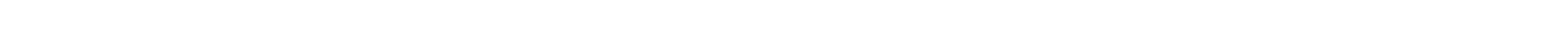 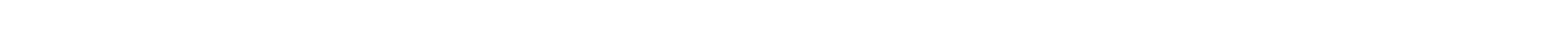 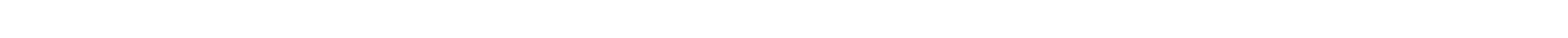 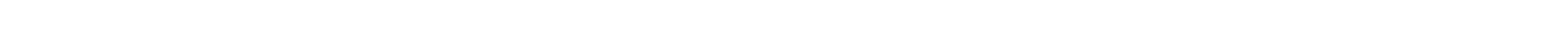 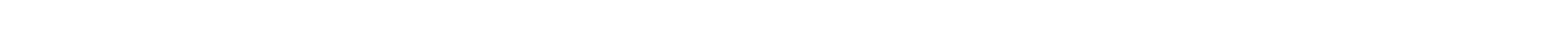 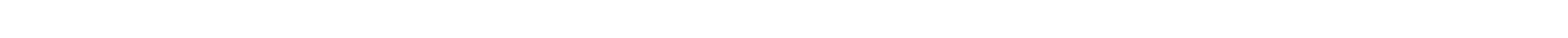 БЛОК-СХЕМА  ПРЕДОСТАВЛЕНИЯ МУНИЦИПАЛЬНОЙ УСЛУГИ  «УТВЕРЖДЕНИЕ СХЕМЫ РАСПОЛОЖЕНИЯ ЗЕМЕЛЬНОГО УЧАСТКА НА КАДАСТРОВОМ ПЛАНЕ ТЕРРИТОРИИ» 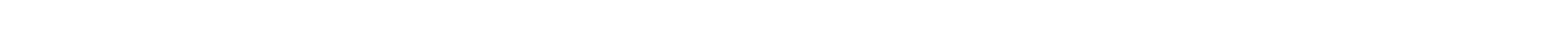 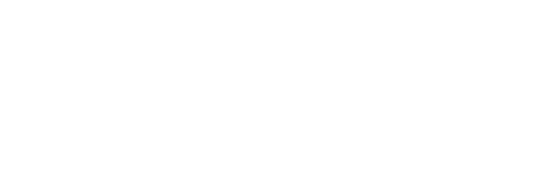 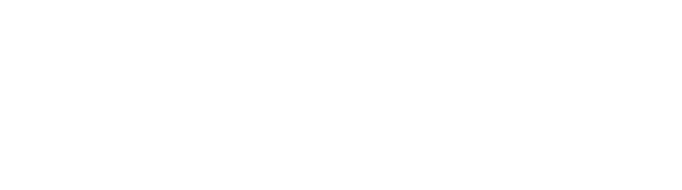 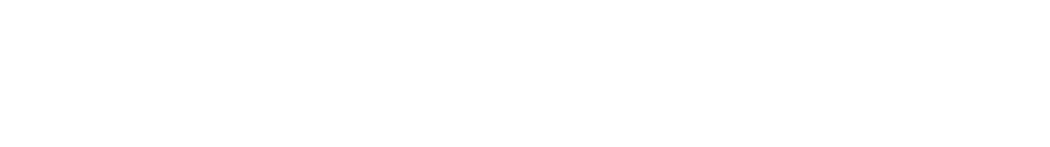 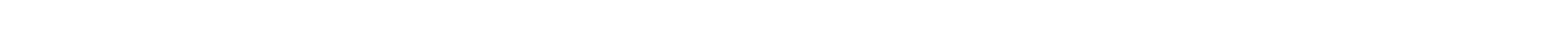 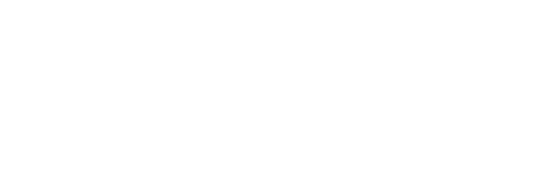 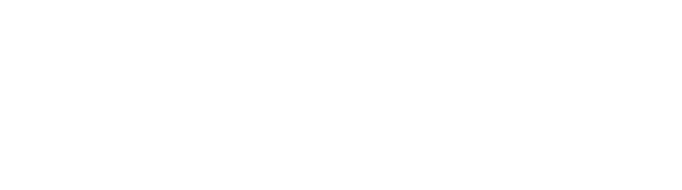 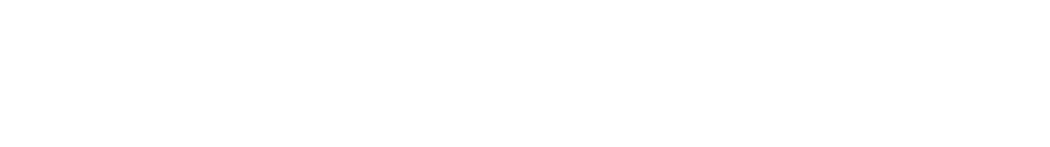                                                                                             Приложение 1                                                                                                                                   к постановлению администрацииТейковского муниципального района                                                                                                        от                             №                                                                                                           Приложение № 2     БЛОК-СХЕМА  ПРЕДОСТАВЛЕНИЯ МУНИЦИПАЛЬНОЙ УСЛУГИ  «УТВЕРЖДЕНИЕ СХЕМЫ РАСПОЛОЖЕНИЯ ЗЕМЕЛЬНОГО УЧАСТКА НА КАДАСТРОВОМ ПЛАНЕ ТЕРРИТОРИИ» Главе Тейковского муниципального района_______________________________________от _______________________________________(Ф.И.О. полностью)Паспорт: серия __________ номер ________Кем выдан: ____________________________________________________________________________Когда выдан: _______________________________________Адрес проживания: _______________________________________Прописан по адресу: _______________________________________Контактный телефон: _______________________________________от _______________________________________(наименование юридического лица)___________________________________________________________Действующий по доверенности: ______________________________________________________________________________ ИНН ________________ ЕГРЮЛ __________Адрес: ______________________________________________________________________________Контактный телефон: _______________________________________Адрес электронной почты: _______________________________________